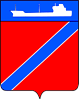                                                                                                          ПРОЕКТСовет Туапсинского городского поселенияТуапсинского районаРЕШЕНИЕот                                                                                                               №       город ТуапсеО ходатайстве о награждении памятным знаком Законодательного Собрания  Краснодарского края «За активное участие в территориальном общественном самоуправлении» председателя территориального общественного самоуправления Туапсинского городского поселения Туапсинского районаВ соответствии со статьей 27 Федерального закона от 6 октября 2003 года №131-ФЗ «Об общих принципах организации местного самоуправления в Российской Федерации», постановлением Законодательного Собрания Краснодарского края от 29 января 2020 года № 1561-П «Об учреждении Памятного знака Законодательного Собрания Краснодарского края «За активное участие в территориальном общественном самоуправлении», Совет Туапсинского городского поселения Туапсинского района РЕШИЛ:1.Ходатайствовать о представлении к награждению памятным знаком Законодательного Собрания  Краснодарского края «За активное участие в территориальном общественном самоуправлении» председателя  территориального общественного самоуправления №67 Туапсинского городского поселения Бессарабовой Валентины Григорьевны.2.Направить настоящее решение в администрацию муниципального образования Туапсинский район.  3.Настоящее решение вступает в силу со дня его подписания.Председатель Совета Туапсинского городского поселенияТуапсинского района                                                                      В.В. Стародубцев Глава Туапсинского городского поселенияТуапсинского района                                                                        С.В. Бондаренко